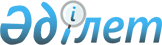 О внесении изменения в приказ Министра энергетики Республики Казахстан от 26 февраля 2015 года № 145 "Об утверждении Правил определения целевых показателей качества окружающей среды"
					
			Утративший силу
			
			
		
					Приказ Министра экологии, геологии и природных ресурсов Республики Казахстан от 19 мая 2020 года № 111. Зарегистрирован в Министерстве юстиции Республики Казахстан 25 мая 2020 года № 20717. Утратил силу приказом и.о. Министра экологии, геологии и природных ресурсов Республики Казахстан от 19 июля 2021 года № 257.
      Сноска. Утратил силу приказом и.о. Министра экологии, геологии и природных ресурсов РК от 19.07.2021 № 257 (вводится в действие по истечении десяти календарных дней после дня его первого официального опубликования).
      ПРИКАЗЫВАЮ:
      1. Внести в приказ Министра энергетики Республики Казахстан от 26 февраля 2015 года № 145 "Об утверждении Правил определения целевых показателей качества окружающей среды" (зарегистрирован в Реестре государственной регистрации нормативных правовых актов за № 10869, опубликован 13 мая 2015 года в информационно-правовой системе "Әділет") следующее изменение:
      Правила определения целевых показателей качества окружающей среды, утвержденные указанным приказом изложить в новой редакции согласно приложению к настоящему приказу.
      2. Департаменту экологической политики и устойчивого развития Министерства экологии, геологии и природных ресурсов Республики Казахстан в установленном законодательством Республики Казахстан порядке обеспечить:
      1) государственную регистрацию настоящего приказа в Министерстве юстиции Республики Казахстан;
      2) размещение настоящего приказа на интернет-ресурсе Министерства экологии, геологии и природных ресурсов Республики Казахстан после его официального опубликования;
      3) в течение десяти рабочих дней после государственной регистрации настоящего приказа в Министерстве юстиции Республики Казахстан представление в Департамент юридической службы Министерства экологии, геологии и природных ресурсов Республики Казахстан сведений об исполнении мероприятий, предусмотренных подпунктами 1) и 2) настоящего пункта.
      3. Контроль за исполнением настоящего приказа возложить на курирующего вице-министра экологии, геологии и природных ресурсов Республики Казахстан.
      4. Настоящий приказ вводится в действие по истечении десяти календарных дней после дня его первого официального опубликования.
      "СОГЛАСОВАН"
Министерство здравоохранения
Республики Казахстан
      "СОГЛАСОВАН"
Министерство национальной экономики
Республики Казахстан Правила определения целевых показателей качества окружающей среды Глава 1. Общие положения
      1. Настоящие Правила определения целевых показателей качества окружающей среды (далее – Правила) разработаны в соответствии с подпунктом 30) статьи 17 Экологического кодекса Республики Казахстан от 9 января 2007 года и устанавливают порядок определения целевых показателей качества окружающей среды.
      2. Целевые показатели качества окружающей среды устанавливаются для отдельных территорий и регулируют предельный уровень нормируемых параметров окружающей среды на определенный период времени с учетом необходимости постепенного улучшения качества окружающей среды.
      3. Основанием для разработки целевых показателей качества окружающей среды являются:
      1) анализ экологической ситуации в регионе;
      2) перспективы существенного изменения производительных сил;
      3) планы по формированию рекреационных зон, сельскохозяйственных объектов с дополнительными требованиями к качеству окружающей среды;
      4) информация о превышении фоновых концентраций на объектах окружающей среды над принятыми нормативами качества окружающей среды.
      4. Целевые показатели качества окружающей среды разрабатываются уполномоченным органом в области охраны окружающей среды и местными исполнительными органами областей (городов республиканского значения, столицы) в пределах их компетенции. Глава 2. Порядок определения целевых показателей качества окружающей среды
      5. Различные целевые показатели качества окружающей среды могут быть установлены для:
      1) селитебной территории;
      2) особо охраняемых природных территорий;
      3) рекреационных зон;
      4) пустынных и полупустынных районов;
      5) водных объектов.
      6. Разработка целевых показателей качества окружающей среды включает следующие этапы:
      1) анализ экологической ситуации;
      2) изучение экономических возможностей по достижению нормативов качества окружающей среды;
      3) определение критериев установления целевых показателей качества окружающей среды:
      определение оснований для установления целевых показателей качества окружающей среды;
      оценка риска для здоровья человека и ценных экологических систем;
      определение необходимости установления целевых показателей качества окружающей среды;
      4) формирование перечня и значений целевых показателей качества окружающей среды.
      7. Оценка риска для здоровья человека и ценных экологических систем при разработке целевых показателей качества окружающей среды производится в соответствии с утвержденными санитарно-гигиеническими нормативами, токсикологическими базами данных, материалами эпидемиологических исследований.
      8. Разработанные целевые показатели качества окружающей среды оформляются в виде аналитической информации (отчета), содержащей следующие сведения:
      1) общую социально-экономическую характеристику региона;
      2) анализ развития производительных сил;
      3) обоснование необходимости разработки целевых показателей качества окружающей среды;
      4) анализ целевых показателей качества окружающей среды, устанавливавшихся в регионе ранее, и результатов их достижения;
      5) анализ экологической ситуации, экологических рисков;
      6) данные лабораторных исследований;
      7) данные о предполагаемой ситуации и последствиях принятия целевых показателей качества окружающей среды;
      8) таблицу целевых показателей качества окружающей среды;
      9) комплекс мер по достижению целевых показателей качества окружающей среды;
      10) нетехническое резюме.
      9. Достижение целевых показателей качества окружающей среды должно быть:
      1) достижимо в целом и поэтапно;
      2) характеризоваться количественными и качественными параметрами;
      3) контролируемо и проверяемо.
					© 2012. РГП на ПХВ «Институт законодательства и правовой информации Республики Казахстан» Министерства юстиции Республики Казахстан
				
      Министр экологии, геологии и природных ресурсов 
Республики Казахстан 

М. Мирзагалиев
Приложение к приказу
Министра экологии, геологии и
природных ресурсов
Республики Казахстан
от 19 мая 2020 года № 111Утверждены приказом
Министра энергетики
Республики Казахстан
от 26 февраля 2015 года № 145